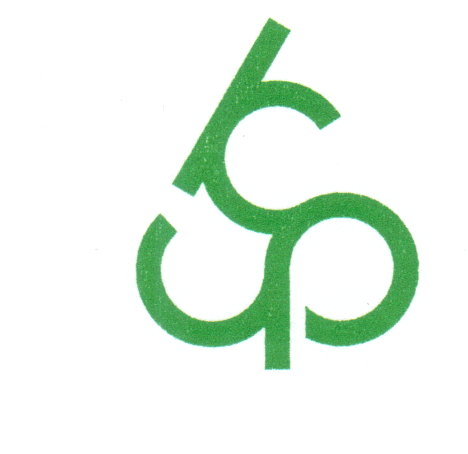 CENTRUM KSZTAŁCENIA PRAKTYCZNEGOi USTAWICZNEGO w ZABRZUPodstawa prawna:Konstytucja Rzeczpospolitej Polskiej z 2 kwietnia 1997r. (Dz.U. z 1997 r. nr 78, poz. 483 ze zm.).Konwencja o Prawach Dziecka, przyjęta przez Zgromadzenie Ogólne Narodów Zjednoczonych z 20 listopada 1989 r. (Dz.U. z 1991 r. nr 120, poz. 526).Ustawa z 26 stycznia 1982 r. – Karta Nauczyciela (tekst jedn.: Dz.U. z 2017 r. poz. 1189).Ustawa z 7 września 1991 r. o systemie oświaty (tekst jedn.: Dz.U. z 2016 r. poz. 1943 ze zm.).Ustawa z 14 grudnia 2016 r. – Prawo oświatowe (Dz.U. z 2017 r. poz. 59).Ustawa z 26 października 1982r. o wychowaniu w trzeźwości i przeciwdziałaniu alkoholizmowi (tekst jedn. Dz.U. z 2016 r. poz. 487).Ustawa z 29 lipca 2005r. o przeciwdziałaniu narkomanii (tekst jedn. Dz.U. z 2017 r. poz. 783).Ustawa z 9 listopada 1995r. o ochronie zdrowia przed następstwami używania tytoniu i wyrobów tytoniowych (tekst jedn. Dz.U. z 2017 r. poz. 957).Rozporządzenie Ministra Edukacji Narodowej z 18 sierpnia 2015 r. w sprawie zakresu i form prowadzenia w szkołach i placówkach systemu oświaty działalności wychowawczej, edukacyjnej, informacyjnej i profilaktycznej w celu przeciwdziałania narkomanii (Dz.U. z 2015 r. poz. 1249).Rozporządzenie MEN z dnia 9 sierpnia 2017 r. w sprawie zasad organizacji i udzielania pomocy psychologiczno-pedagogicznej w publicznych przedszkolach, szkołach i placówkach (Dz. U. z 2017 r. poz.1591).Statut Centrum Kształcenia Praktycznego (tekst ujednolicony wydany na podstawie uchwały Rady Pedagogicznej CKPiU Nr 15/2016/2017 z dnia 28.11.2016r.).Priorytety Ministra Edukacji Narodowej na rok szkolny 2017/2018.Wdrażanie nowej podstawy programowej kształcenia ogólnego.Podniesienie jakości edukacji matematycznej, przyrodniczej i informatycznej.Bezpieczeństwo w internecie. Odpowiedzialne korzystanie z mediów społecznych.Wprowadzanie doradztwa zawodowego do szkół i placówek.Wzmacnianie wychowawczej roli szkoły.Podnoszenie jakości edukacji włączającej w szkołach i placówkach systemu oświaty.I.	WPROWADZENIE.Wychowanie to wspieranie dziecka w rozwoju ku pełnej dojrzałości fizycznej, emocjonalnej, intelektualnej, duchowej i społecznej, które powinno być wzmacniane i uzupełniane przez działania z zakresu profilaktyki dzieci i młodzieży.Profilaktyka to kompleksowa interwencja kompensująca niedostatki wychowania, która obejmuje równolegle trzy obszary działania:wspomaganie wychowanka w radzeniu sobie z trudnościami zagrażającymi jego prawidłowemu rozwojowi i zdrowemu życiu (czyli budowanie odporności i konstruktywnej zaradności);ograniczanie i likwidowanie czynników ryzyka, które zaburzają prawidłowy rozwój i dezorganizują zdrowy styl życia;inicjowanie i wzmacnianie czynników chroniących, które sprzyjają prawidłowemu rozwojowi oraz umożliwiają prowadzenie zdrowego stylu życia.Działalność profilaktyczna w CKPiU polega na realizowaniu działań z zakresu profilaktyki uniwersalnej, selektywnej i wskazującej. Wychowanie i profilaktyka są działaniami koniecznymi, a placówka bez wychowania i profilaktyki staje się środowiskiem niebezpiecznym wychowawczo dla uczniów, często również niebezpiecznym środowiskiem pracy dla personelu pedagogicznego i administracyjnego.Zadaniem CKPiU jest przygotowanie młodzieży i osób dorosłych do uzyskania, uzupełnienia i podnoszenia kwalifikacji zawodowych oraz do pracy i życia we współczesnym świecie. W związku z tym Centrum zapewnia różnorodną ofertę edukacyjną: nauczanie w systemie dziennym i zaocznym, zarówno w formach szkolnych, jak i pozaszkolnych (kursowych). Wspiera ucznia i słuchacza we wszechstronnym rozwoju, ukierunkowanym na osiągnięcie pełni dojrzałości fizycznej, emocjonalnej, intelektualnej, duchowej i społecznej. W systemowy sposób angażuje wszystkich uczniów i ich rodziców, słuchaczy oraz całe środowisko szkolne (kadrę pedagogiczną, pracowników administracji) w realizacje zadań. Oddziaływania wychowawcze mają charakter integralny, docierają do wszystkich stron osobowych, rozwijają w wychowankach zdolność do integracji myśli, czynów, słów, dają pełną wizję świata i osoby ludzkiej.II.	CHARAKTERYSTYKA CENTRUM KSZTAŁCENIA PRAKTYCZNEGO I USTAWICZNEGO W ZABRZU.Centrum Kształcenia Praktycznego i Ustawicznego w Zabrzu jest zespołem publicznych placówek oświatowych prowadzonym przez Miasto Zabrze. W skład Centrum wchodzą:Centrum Kształcenia Praktycznego w Zabrzu,Ośrodek Dokształcania i Doskonalenia Zawodowego w Zabrzu,Centrum Kształcenia Ustawicznego Nr 1 w Zabrzu,II Liceum Ogólnokształcące dla Dorosłych w Zabrzu,Szkoła Policealna nr 9 dla Dorosłych w Zabrzu. CKPiU posiada nowoczesną bazę dydaktyczną i współpracuje z zabrzańskimi placówkami oświatowymi, pracodawcami i organizacjami pracodawców.Działalność Centrum.Centrum prowadzi działalność:edukacyjną, wychowawczą i opiekuńczą dla młodzieży zabrzańskich szkół ponadgimnazjalnych kształcących zawodowo, organizując praktyczną naukę zawodu w Centrum Kształcenia Praktycznego oraz kursy teoretycznych przedmiotów zawodowych dla uczniów klas wielozawodowych w Ośrodku Dokształcania i Doskonalenia Zawodowego,edukacyjną, w formach szkolnych i pozaszkolnych dla osób dorosłych, organizując kształcenie i dokształcanie ustawiczne w Centrum Kształcenia Ustawicznego nr 1, 
- w szkołach dla dorosłych i na kwalifikacyjnych kursach zawodowych oraz w ośrodku kształcenia kursowego,doradczą, dla młodzieży i osób dorosłych uczących się w Centrum Kształcenia Praktycznego i Ustawicznego, na rzecz świadomych wyborów dalszej ścieżki kształcenia lub ścieżki zawodowej oraz przygotowania do wejścia na rynek pracy.Priorytety Centrum to:Zapewnienie wysokiej jakości świadczonych usług edukacyjnych.Kreowanie szerokiej oferty edukacyjnej opartej o nowoczesne technologie i dostosowanej do regionalnego i europejskiego rynku pracy.Realizowanie polityki oświatowej miasta i państwa.Zatrudnianie wysoko wykwalifikowanej kadry dydaktycznej, w tym egzaminatorów.Zapewnienie pracownikom CKPiU możliwości stałego rozwoju oraz podnoszenia kwalifikacji.Dbałość o wybór najlepszych i współpraca ze sprawdzonymi dostawcami.Podniesienie zaufania i zadowolenia uczniów, ich rodziców i słuchaczy.Centrum zatrudnia nauczycieli, którzy pomagają uczniom dokonywać trudnych wyborów i podejmować decyzje, które mogą zaważyć na całym ich życiu, a w szczególności są to decyzje zawodowe.III.	MISJA PLACÓWKI.„...DZISIAJ  NALEŻY WIEDZIEĆ,CO TRZEBA POZNAWAĆ JUTRO, 
BY RADZIĆ SOBIE POJUTRZE…”                                                                                        (CODN, 1988)Misją CKPiU jest kształcenie i wychowanie w duchu wartości i poczuciu odpowiedzialności, miłości ojczyzny oraz poszanowania dla polskiego dziedzictwa kulturowego, przy jednoczesnym otwarciu się na wartości kultur Europy i świata. Kształtowanie umiejętności nawiązywania kontaktów z rówieśnikami, także z przedstawicielami innych kultur. Centrum zapewnia pomoc we wszechstronnym rozwoju uczniów w wymiarze intelektualnym, psychicznym i społecznym, zapewnia też pomoc psychologiczną i pedagogiczną. Misją placówki jest uczenie wzajemnego szacunku i uczciwości, jako postawy życia w społeczeństwie i w państwie, w duchu przekazu dziedzictwa kulturowego i kształtowania postaw patriotycznych, a także budowanie pozytywnego obrazu placówki poprzez kultywowanie i tworzenie jej tradycji. Misją Centrum jest także przeciwdziałanie pojawianiu się zachowań nagannych i ryzykownych. W Centrum opiekę nad uczniami/słuchaczami sprawują nauczyciele – opiekunowie klas/grup, korzystający z pomocy doświadczonego pedagoga szkolnego. W sprawach wychowawczych nauczyciele Centrum współpracują z rodzicami uczniów, nauczycielami i wychowawcami klas szkół macierzystych uczniów.Strategia wychowawcza Centrum Kształcenia Praktycznego i Ustawicznego ukierunkowana jest na budowanie placówki wspierającej uczniów. Istotą jest klimat współpracy, wzajemnego szacunku i dialogu, właściwe relacje interpersonalne, sposób komunikowania się oraz konsekwentne przestrzeganie uzgodnionych zasad, kształtowanie postawy odpowiedzialności za siebie i innych oraz troska o bezpieczeństwo uczniów, nauczycieli i rodziców. Celem działalności Centrum jest doprowadzenie do tego, aby uczniowie poprzez wiedzę, umiejętności i postawy społeczne zdobyte w procesie dydaktyczno- wychowawczym, byli przygotowani do życia w warunkach współczesnego świata.Uważamy, że najlepsze efekty osiągamy poprzez integrację środowiska Nauczycieli 
- Uczniów - Rodziców. Współpraca pozwala nam na kompleksowe działania i wpływa 
na zwiększenie poczucia bezpieczeństwa.Dla NASKAŻDY UCZEŃ JEST INNY- WAŻNY- MOŻE SIĘ ROZWIJAĆ NA MIARĘ WŁASNYCH MOŻLIWOŚCI - OSIĄGAĆ SUKCES. IV.	CHARAKTERYSTYKA SYLWETKI ABSOLWENTA.Dążeniem Placówki jest przygotowanie uczniów do efektywnego funkcjonowania w życiu społecznym oraz podejmowania samodzielnych decyzji w poczuciu odpowiedzialności za własny rozwój. Nasz absolwent winien posiadać następujące cechy w poszczególnych szkołach.Absolwent Szkoły Zawodowej/Branżowej I Stopnia:jest przygotowany do życia w warunkach współczesnego świata, wykonywania pracy zawodowej i aktywnego funkcjonowania na zmieniającym się rynku pracy,rozumie zmiany zachodzące w otoczeniu gospodarczo - społecznym, na które wpływają w szczególności: idea gospodarki opartej na wiedzy, globalizacja procesów gospodarczych i społecznych, rosnący udział handlu międzynarodowego, mobilność geograficzna i zawodowa, nowe techniki i technologie, a także wzrost oczekiwań pracodawców w zakresie poziomu wiedzy i umiejętności pracowników,poziom umiejętności zawodowych zapewnia mu możliwość sprostania wyzwaniom zmieniającego się rynku pracy,jest przygotowany do potrzeby elastycznego reagowania na potrzeby rynku pracy,jest otwarty na uczenie się przez całe życie z możliwością mobilności edukacyjnej 
i zawodowej,posiada umiejętności organizacyjne, jest przedsiębiorczy,kieruje się w codziennym życiu zasadami etyki i moralności,zna i stosuje zasady dobrych obyczajów i kultury bycia,szanuje siebie i innych,jest odpowiedzialny,zna historię i kulturę własnego narodu i regionu oraz tradycje szkoły, przestrzega i stosuje obowiązujące przepisy bhp, przeciwpożarowe i ochrony środowiska,zna i rozumie zasady współżycia społecznego, jest tolerancyjny,korzysta z różnych źródeł wiedzy i informacji, racjonalnie wykorzystuje narzędzia 
i technologie informatyczne,jest ambitny,jest kreatywny,jest odważny,jest samodzielny,posiada wiedzę na temat współczesnych zagrożeń społecznych i cywilizacyjnych, podejmuje odpowiedzialne decyzje w trosce o bezpieczeństwo własne i innych,szanuje potrzeby innych i jest chętny do niesienia pomocy,jest odporny na niepowodzenia,integruje się z rówieśnikami i prawidłowo funkcjonuje w zespole,dba o swoje zdrowie, propaguje zdrowy styl życia,propaguje bezpieczne zachowania,jest odporny na uzależnienia,dba o środowisko naturalne.Absolwent Technikum:jest przygotowany do życia w warunkach współczesnego świata, wykonywania pracy zawodowej i aktywnego funkcjonowania na zmieniającym się rynku pracy,rozumie zmiany zachodzące w otoczeniu gospodarczo-społecznym, na które wpływają w szczególności: idea gospodarki opartej na wiedzy, globalizacja procesów gospodarczych i społecznych, rosnący udział handlu międzynarodowego, mobilność geograficzna i zawodowa, nowe techniki i technologie, a także wzrost oczekiwań pracodawców w zakresie poziomu wiedzy i umiejętności pracowników,poziom umiejętności zawodowych zapewnia mu możliwość sprostania wyzwaniom zmieniającego się rynku pracy,jest przygotowany do potrzeby elastycznego reagowania na potrzeby rynku pracy,jest otwarty na uczenie się przez całe życie z możliwością mobilności edukacyjnej i zawodowej,posiada umiejętności organizacyjne, jest przedsiębiorczy,kieruje się w codziennym życiu zasadami etyki i moralności,zna i stosuje zasady dobrych obyczajów i kultury bycia,szanuje siebie i innych,jest odpowiedzialny,zna historię i kulturę własnego narodu i regionu oraz tradycje szkoły,przestrzega i stosuje obowiązujące przepisy bhp, przeciwpożarowe i ochrony środowiska,zna i rozumie zasady współżycia społecznego,jest tolerancyjny,korzysta z różnych źródeł wiedzy i informacji, racjonalnie wykorzystuje narzędzia i technologie informatyczne,jest ambitny,jest kreatywny,jest odważny,jest samodzielny,posiada wiedzę na temat współczesnych zagrożeń społecznych i cywilizacyjnych, podejmuje odpowiedzialne decyzje w trosce o bezpieczeństwo własne i innych,szanuje potrzeby innych i jest chętny do niesienia pomocy,jest odporny na niepowodzenia,integruje się z rówieśnikami i prawidłowo funkcjonuje w zespole,planuje i organizuje pracę zespołu w celu wykonania przydzielonych zadań,skutecznie komunikuje się w języku obcym,dba o swoje zdrowie, propaguje zdrowy styl życia,propaguje bezpieczne zachowania,jest odporny na uzależnienia,dba o środowisko naturalne.V.   DIAGNOZA ZAGROŻEŃ.Problemy uczniów realizujących zajęcia edukacyjne w Centrum związane są z:1. Okresem dojrzewania:biologicznego - zmiany, np. w wyglądzie, brak akceptacji siebie,społecznego - np. trudności w nawiązywaniu kontaktów,psychicznego - np. „huśtawka” uczuć.2. Zaburzeniami zdrowotnymi w następstwie:niewłaściwego odżywiania,chorób, np.: bulimia, anoreksja, alergie, otyłość, cukrzyca i inne,wczesnej inicjacji seksualnej,nerwic, chorób psychicznych,nikotynizmu, alkoholizmu, narkomanii, lekomanii,zagrożeń spowodowanych przez nadużywanie technologii informacyjno
- komunikacyjnych.3. Kryzysem autorytetu dorosłych w następstwie:nieporozumień w domu,kłopotów w szkole,kwestionowania autorytetów.4. Doświadczaniu negatywnych stanów emocjonalnych objawiających się:skłonnością do przeżywania stanów lękowych,niską odpornością na stresy,trudnościami w kontaktach z rówieśnikami.5. Cechami psychicznymi przejawiającymi się:brakiem umiejętności nawiązywania kontaktów,trudnościami w komunikowaniu się,zachowaniami agresywnymi.6. Środowiskiem rodzinnym, szkolnym, otoczenia:problemy adaptacyjno - integracyjne w nowym środowisku szkolnym,problemy w nauce,niedostatek ekonomiczny,brak odpowiedzialności za swoje postępowanie,patologia rodziny, uzależnienia.Diagnoza zagrożeń zachowań ryzykownych wśród uczniów Centrum Kształcenia Praktycznego i Ustawicznego, dotycząca używania środków odurzających, substancji psychotropowych, środków zastępczych, nowych substancji psychoaktywnych oraz zagrożeń spowodowanych innymi przyczynami, niosących ryzyko negatywnych konsekwencji dla zdrowia fizycznego i psychicznego ucznia oraz jego otoczenia społecznego, jest następująca:wagary, spóźnienia, kłamstwa,brak motywacji do nauki,brak poszanowania narzędzi i sprzętu szkolnego,picie alkoholu,palenie papierosów,stosowanie używek,spędzanie całego wolnego czasu przed komputerem,agresja w stosunku do kolegów i nauczycieli,brak kultury osobistej, używanie wulgaryzmów,łamanie regulaminu zajęć praktycznych,zachowania prowokacyjne.Diagnoza zagrożeń w środowisku nauki ucznia opierała się o:obserwację zachowań uczniów,analizę frekwencji i uwag dotyczących zachowania w dziennikach lekcyjnych,analizę dokumentów,badanie ankietowe,rozmowy z nauczycielami, uczniami, rodzicami.Przeprowadzona diagnoza pozwoliła na ustalenie potrzeby działań wyprzedzających związanych z działalnością edukacyjną, informacyjną i profilaktyczną na temat zagrożeń i zachowań ryzykownych. Było to podstawą do opracowanie założeń i zadań działań wychowawczych i profilaktycznych, określenie ich celów, metod pracy, osób odpowiedzialnych za realizację, ujętych w Programie wychowawczo - profilaktycznym.VI.	ZASADY, NA KTÓRYCH ZBUDOWANY JEST PROGRAM WYCHOWAWCZO
-PROFILAKTYCZNY CKPiU w ZABRZU.Zasada integracji podmiotów Centrum (uczniów, nauczycieli, rodziców, przedstawicieli samorządu lokalnego, organizacji pozarządowych, innych ważnych instytucji funkcjonujących w środowisku). Zasada ta sprowadza się do zharmonizowania postaw wszystkich członków szkolnej społeczności wobec celów wychowania, efektów wychowania, zadań i sytuacji wychowawczych. Ogniwem spajającym są tu wartości uwzględniane jako podstawa aksjologiczna programu wychowawczego.Zasada aktywizacji podmiotów - dotyczy głównie: świadomego i zaangażowanego wyboru wartości, zaangażowania w realizację zadań prowadzących do urzeczywistniania wybranych wartości, zaangażowania w określenie zadań wychowawczych i organizowanie sytuacji wychowawczych, świadomego i aktywnego udziału w wartościowaniu efektów wychowania (prezentowanych przez uczniów postaw, przejawianych zachowań).Zasada integracji wartości - łączenie wartości w grupy, ukazywanie wychowankom komplementarnego występowania w celu ich wzmacniania i hierarchizacji.Zasada integracji płaszczyzn funkcjonowania Centrum - harmonizowanie działań wychowawczych o charakterze ogólnoszkolnym z działaniami opiekunów klasowych/grupowych, nauczycieli przedmiotów, opiekunów organizacji szkolnych. Synchronizacja dotyczy: treści, metod, form działania wychowawczego oraz wartościowania efektów.Zasada integracji celów i treści wychowania z wartościami rodziny, środowiska lokalnego i kraju.Zasada wzbogacania procesu wychowawczego aktualne problemy kraju i świata w aspekcie szans rozwoju i zagrożeń dla człowieka. Dotyczy różnych form zagrożenia godności człowieka (np. problemu głodu, bezrobocia, zachowań patologicznych), jak również wspierania w kształtowaniu własnych postaw na miarę postulatu: ,,być wielkim człowiekiem”.VII.	ZAŁOŻENIA PROGRAMU.Założenia Programu obejmują:Uczenie akceptowania świata wartości.Propagowanie poszanowanie ludzkiej godności.Uczenie odpowiedzialności i mądrych wyborów.Rozwijanie uzdolnień i zainteresowań uczniów.Uczenie planowania własnej przyszłości.Uczenie postaw patriotycznych.Ukierunkowanie działań na zbudowanie równowagi i harmonii psychicznej, ukształtowanie postaw sprzyjających wzmacnianiu zdrowia własnego i innych ludzi, kształtowanie środowiska sprzyjającego rozwojowi zdrowia, osiągnięcie właściwego stosunku do świata, poczucia siły, chęci do życia i witalności.Kształtowanie postawy otwartości w życiu społecznym, opartej na umiejętności samodzielnej analizy wzorów i norm społecznych oraz ćwiczeniu umiejętności wypełniania ról społecznych.Wzmacnianie wśród uczniów więzi z placówką oraz społecznością lokalną.Kształtowanie przyjaznego klimatu w placówce, budowanie prawidłowych relacji rówieśniczych oraz relacji uczniów i nauczycieli, wychowanków i wychowawców (opiekunów klas/grup), a także nauczycieli, wychowawców i rodziców lub opiekunów, w tym wzmacnianie więzi z rówieśnikami oraz nauczycielami i wychowawcami; wspieranie edukacji rówieśniczej i programów rówieśniczych mających na celu modelowanie postaw prozdrowotnych i prospołecznych. kształtowanie u uczniów i wychowanków umiejętności.Prowadzenie działań z zakresu promocji zdrowia, ukierunkowanych na zdobycie przez ucznia wiedzy i umiejętności pozwalających na prowadzenie zdrowego stylu życia i podejmowanie zachowań prozdrowotnych.Prowadzenie wśród uczniów systematycznej działalności edukacyjnej, informacyjnej i profilaktycznej, mającej na celu przeciwdziałanie pojawianiu się zachowań ryzykownych związanych z używaniem środków odurzających, substancji psychotropowych, środków zastępczych, nowych substancji psychoaktywnych przez uczniów.Prowadzenie wśród uczniów działań uprzedzających zachowania ryzykowne, takie jak agresja, przemoc, stanowiących zagrożenie dla ich prawidłowego rozwoju, zdrowia, bezpieczeństwa lub funkcjonowania społecznego.Prowadzenie wśród uczniów działań uprzedzających nieprzestrzeganie przyjętych norm i wymagań, niosących ryzyko negatywnych konsekwencji dla zdrowia fizycznego i psychicznego ucznia.Uczenie uczniów otwartości w życiu społecznym, opartej na umiejętności samodzielnej analizy wzorów i norm społecznych oraz ćwiczeniu umiejętności wypełniania ról społecznych, konstruktywnego i stabilnego systemu wartości, w tym docenienie znaczenia zdrowia oraz poczucia sensu istnienia.Kształtowanie krytycznego myślenia i wspomaganie uczniów w konstruktywnym podejmowaniu decyzji w sytuacjach trudnych, zagrażających prawidłowemu rozwojowi i zdrowemu życiu.Diagnozowanie wystąpienia zachowań ryzykownych.VIII.	  METODY I FORMY PRACY.Realizacja Programu przebiegać będzie w oparciu o następujące metody i formy pracy:interaktywne wykłady,warsztaty,treningi umiejętności,projekty,debaty,szkolenia,spektakle teatralne,spoty,kampanie społeczne,happeningi,pikniki edukacyjne,apele,plakaty,rozmowy,pogadanki, dyskusje,inne formy uwzględniające wykorzystanie aktywnych metod pracy.IX.	OSOBY ODPOWIEDZIALNE ZA REALIZACJĘ PROGRAMU PROFILAKTYKI.Osobami odpowiedzialnymi za realizację Programu są:Dyrektor/wicedyrektor,opiekun klasy,nauczyciele,pedagog szkolny,doradca zawodowy,bibliotekarze.X.	STRUKTURA ODDZIAŁYWAŃ WYCHOWAWCZYCH.Dyrektor Centrum:stwarza warunki dla realizacji procesu wychowawczego w Centrum,sprawuje opiekę nad uczniami oraz stwarza warunki harmonijnego rozwoju psychofizycznego poprzez aktywne działania prozdrowotne, dba o prawidłowy poziom pracy wychowawczej i opiekuńczej Centrum,inspiruje nauczycieli do poprawy istniejących lub wdrożenia nowych rozwiązań w procesie kształcenia, przy zastosowaniu innowacyjnych działań programowych, organizacyjnych lub metodycznych, których celem jest rozwijanie kompetencji uczniów,stwarza warunki do działania w placówce: wolontariuszy, stowarzyszeń i innych organizacji, w szczególności organizacji harcerskich, których celem statutowym jest działalność wychowawcza lub rozszerzanie i wzbogacanie form działalności dydaktycznej, wychowawczej, opiekuńczej i innowacyjnej Centrum,współpracuje z Zespołem wychowawczym, pedagogiem, wspomaga nauczycieli w realizacji zadań,czuwa nad realizowaniem przez uczniów obowiązku szkolnego,nadzoruje zgodność działania Centrum ze statutem, w tym dba o przestrzeganie zasad oceniania, praw uczniów, kompetencji organów Centrum,nadzoruje realizację szkolnego Programu wychowawczo-profilaktycznego.Rada pedagogiczna:uczestniczy w diagnozowaniu pracy wychowawczej Centrum i potrzeb w zakresie działań profilaktycznych,opracowuje i uchwala projekt programu wychowawczo-profilaktycznego,opracowuje i zatwierdza dokumenty i procedury postępowania nauczycieli w sytuacjach zagrożenia młodzieży demoralizacją i przestępczością,uczestniczy w realizacji szkolnego Programu wychowawczo-profilaktycznego,uczestniczy w ewaluacji szkolnego Programu wychowawczo-profilaktycznego.Nauczyciele:współpracują z opiekunami klas w zakresie realizacji zadań wychowawczych, uczestniczą w realizacji Programu wychowawczo-profilaktycznego,reagują na obecność w placówce osób obcych, które swoim zachowaniem stwarzają zagrożenie dla ucznia,reagują na przejawy agresji, niedostosowania społecznego i uzależnień uczniów,przestrzegają obowiązujących w Centrum procedur postępowania w sytuacjach zagrożenia młodzieży demoralizacją i przestępczością,podejmują działania wspierające rozwój uczniów w oparciu o Procedurę pomocy psychologiczno - pedagogicznej obowiązującej w Centrum,udzielają uczniom pomocy w przezwyciężaniu niepowodzeń szkolnych,kształcą i wychowują dzieci w duchu patriotyzmu i demokracji,rozmawiają z uczniami i rodzicami o zachowaniu i frekwencji oraz postępach w nauce na swoich zajęciach,wspierają zainteresowania i rozwój osobowy ucznia.Opiekunowie klas:diagnozują sytuację wychowawczą w klasie/grupie,rozpoznają indywidualne potrzeby uczniów,podejmują działania wspierające rozwój uczniów w oparciu o Procedurę pomocy psychologiczno - pedagogicznej obowiązującej w Centrum,zapoznają uczniów swoich klas/grup i ich rodziców z prawem wewnątrzszkolnym i obowiązującymi zwyczajami, tradycjami Centrum,są członkami Zespołu wychowawczego i wykonują zadania zlecone przez przewodniczącego zespołu,oceniają zachowanie uczniów swojej klasy/grupy, zgodnie z obowiązującymi w Centrum procedurami,współpracują z innymi nauczycielami uczącymi w klasie/grupie, rodzicami uczniów, pedagogiem szkolnym oraz specjalistami pracującymi z uczniami o specjalnych potrzebach,wspierają uczniów potrzebujących pomocy, znajdujących się w trudnej sytuacji,rozpoznają oczekiwania swoich uczniów i ich rodziców,dbają o dobre relacje uczniów w klasie,podejmują działania profilaktyczne w celu przeciwdziałania niewłaściwym zachowaniom podopiecznych,współpracują z sądem, policją, innymi osobami i instytucjami działającymi na rzecz dzieci i młodzieży,podejmują działania w zakresie poszerzania kompetencji wychowawczych.Zespół Wychowawczy:opracowuje projekty procedur postępowania w sytuacjach zagrożenia młodzieży demoralizacją i przestępczością, zasad współpracy z instytucjami i osobami działającymi na rzecz uczniów, propozycje modyfikacji zasady usprawiedliwiania nieobecności, karania, nagradzania, wystawiania ocen zachowania i innych,analizuje i rozwiązuje bieżące problemy wychowawcze,opracowuje Procedurę Udzielania pomocy psychologiczno-pedagogicznej uczniom,ustala potrzeby w zakresie doskonalenia umiejętności wychowawczych nauczycieli, w tym rozpoczynających pracę w roli wychowawcy/opiekuna,przygotowuje analizy i sprawozdania w zakresie działalności wychowawczej i profilaktycznej Centrum,realizuje inne zadania, w miarę potrzeb.Pedagog szkolny:diagnozuje środowisko wychowawcze,zapewnia uczniom pomoc psychologiczną w odpowiednich formach,współpracuje z rodzicami uczniów potrzebującymi szczególnej troski wychowawczej lub stałej opieki,zabiega o różne formy pomocy wychowawczej i materialnej dla uczniów,współpracuje z rodzicami w zakresie działań wychowawczych i profilaktycznych, udziela pomocy psychologiczno-pedagogicznej rodzicom uczniów,współpracuje z placówkami wspierającymi proces dydaktyczno - wychowawczy Centrum i poszerzającymi zakres działań o charakterze profilaktycznym, w tym z Poradnią Psychologiczno-Pedagogiczną w Zabrzu.Bibliotekarze:dbają o kulturę czytelniczą uczniów poprzez udział w happeningu miejskim „Uliczne czytanie”, warsztatach „Czytanie jest modne, a książka inspiruje” oraz 
w quizie - „Dzień języka ojczystego”,rozwijają zainteresowania czytelnicze uczniów poprzez wystawy w gablocie, informacje o nowościach i porady indywidualne,uczą korzystania z katalogu on-line biblioteki,uczą wykorzystania technologii informacyjnych do opracowania projektów edukacyjnych,przygotowują informacje miesięczne o rocznicach i wydarzeniach lokalnych 
do wykorzystania w pracy z uczniami,uczestniczą w przygotowaniu zajęć oraz biuletynu dotyczącego postawy tolerancji,przygotowują materiały do pedagogizacji rodziców.Doradca zawodowy:diagnozuje zapotrzebowanie uczniów na informacje edukacyjne i zawodowe 
oraz pomaga w planowaniu kształcenia i kariery zawodowej; wspomaga uczniów/słuchaczy w podejmowaniu decyzji edukacyjnych 
i zawodowych;pomaga w rozpoznawaniu mocnych stron, predyspozycji, zainteresowań 
i uzdolnień uczniów/słuchaczy; kształtuje wśród uczniów i słuchaczy aktywną postawę podczas poszukiwania pracy i poruszania się po rynku pracy;koordynuje działalność informacyjno-doradczą prowadzoną przez placówkę;wspiera nauczycieli w zakresie rozpoznawania zainteresowań i uzdolnień uczniów i słuchaczy. Rodzice:uczestniczą w diagnozowaniu pracy wychowawczej Centrum,uczestniczą w wywiadówkach organizowanych przez Centrum,zasięgają informacji na temat swoich dzieci w Centrum,współpracują z opiekunem klasy/grupy i innymi nauczycielami uczącymi w klasie,dbają o właściwą formę spędzania czasu wolnego przez uczniów.XI.	CELE PROGRAMU WYCHOWAWCZO-PROFILAKTYCZNEGO.1. Ogólne:Kształtowanie u uczniów wiedzy, umiejętności i postaw określonych w sylwetce absolwenta.Zapewnienie bezpiecznych warunków nauki.Wspieranie ucznia w rozwoju poprzez uczenie prawidłowych zachowań.Zaspokajanie potrzeb rozwojowych.Zapewnienie uczniom pomocy wychowawczej i terapeutycznej.Dostarczanie wiedzy o dobrym i zdrowym życiu.Zidentyfikowanie podstawowych zagrożeń dla zdrowia.Ograniczanie i likwidowanie czynników ryzyka poprzez dostarczanie podstawowych wiadomości o substancjach uzależniających, psychoaktywnych i psychostymulujących.Wspomaganie czynników chroniących, które sprzyjają prawidłowemu rozwojowi ucznia i jego zdrowemu życiu, wzmacnianie pozytywnych zachowań prozdrowotnych.Wykształcenie umiejętności i zachowań umożliwiających zdrowy styl życia.Nabycie umiejętności funkcjonowania w grupie oraz pożytecznego spędzania wolnego czasu.Nabycie umiejętności dawania osobistego wsparcia innym uczniom.Stworzenie przyjaznego klimatu w placówce, budowanie prawidłowych relacji rówieśniczych.Kształtowanie hierarchii systemu wartości, postaw prospołecznych i patriotycznych.Przygotowanie do aktywnego życia w kulturze i sztuce narodowej.Rozwijanie tolerancji na odmienność innych.Kształtowanie systemu wartości.Uczenie poszanowania mienia społecznego.2. Szczegółowe cele wychowawcze do realizacji w roku szkolnym 2017/2018:Zadania wychowawcze dla nauczycieli, wynikające z realizacji pomocy psychologiczno - pedagogicznej w roku szkolnym 2017/2018, ujęte w planie nadzoru pedagogicznego.Przygotowanie młodzieży do dalszej nauki, do aktywnego funkcjonowania w społeczeństwie i radzenia sobie w zglobalizowanym świecie, wzbudzanie motywacji do aktywnego pełnienia ról obywatelskich.Budowanie otwartych relacji z drugim człowiekiem w wymiarze lokalnym, regionalnym, europejskim i globalnym. Dążymy do tego, aby młodzi ludzie byli wrażliwi i odpowiedzialni, o ukształtowanych kompetencjach osobowych, interpersonalnych i międzykulturowych, przygotowani do skutecznego i konstruktywnego uczestnictwa w życiu społecznym i zawodowym.Wdrażanie strategii rejonowego partnerstwa edukacyjno-wychowawczego. Celem partnerstwa jest uspołecznienie edukacji ucznia w różnych środowiskach. Działania naszego Centrum w tym zakresie są ukierunkowane na powiązanie kształcenia 
z potrzebami rynku pracy. Obejmują współdziałanie z rodzicami, z Poradnią Psychologiczno-Pedagogiczną, programem „Lepiej razem niż osobno”, zabrzańskimi szkołami ponadgimnazjalnymi, z pracodawcami i organizacjami pracodawców.Wykorzystanie w pracy wychowawczej i profilaktycznej:do pogadanek patriotycznych "Kalendarium ważnych wydarzeń rocznicowych"
- przygotowanego przez bibliotekę szkolną,projektu wychowawczego "Uczymy się tolerancji" - przygotowanego przez pedagoga szkolnego oraz bibliotekę szkolną,projektu edukacyjnego "Kampania na Rzecz Zdrowia" - przygotowanego przez pedagoga szkolnego oraz bibliotekę szkolną.Eksponowanie w widocznym miejscu, w tym na stronie internetowej, osiągnięć uczniów i słuchaczy.Informowanie uczniów, ich rodziców i słuchaczy o działającym w budynku CKPiU punkcie konsultacyjnym pomocy prawnej, socjalnej i psychologicznej.Korzystanie przez nauczycieli z merytorycznej pomocy Poradni Psychologiczno-Pedagogicznej.W czasie szkoleń BHP, omawianie zasad i norm społecznych oraz praw i obowiązków zawartych w Statucie i regulaminach Placówki.W dokumentacji szkolnej odnotowywanie pochwał i uwag pozytywnych.Udzielanie pomocy psychologiczno - pedagogicznej zgodnie z Procedurą Organizacji Pomocy Psychologiczno - Pedagogicznej w CKPiU w Zabrzu.Realizacja "Procedury Niebieska Karta".Realizacja Programów: wychowawczo - profilaktycznego, przeciwdziałania absencji zgodnie z przyjętą Strategią wychowawczą Centrum.Wzmocnienie działań wychowawczych, niwelujących zjawiska przemocy i agresji.Podejmowanie działań kształtujących zaufanie uczniów do nauczycieli.Praca edukacyjna zgodna z opracowanymi IPET-ami - dotyczy uczniów posiadających orzeczenie o potrzebie kształcenia specjalnego.Opracowanie dla klas terapeutycznych metod pracy wspomagających rozwój ucznia, poprawiających efektywność nauki, z uwzględnieniem indywidualnej sytuacji dydaktycznej - zapisy w dziennikach.Podejmowanie działań wychowawczych i zapobiegawczych wśród młodzieży zagrożonej uzależnieniem, w oparciu o Program wychowawczo - profilaktyczny.3. Cele wychowawcze skoncentrowane są na następujących obszarach:OBSZAR ROZWOJU INTELEKTUALNEGO:Rozpoznanie i rozwijanie możliwości, uzdolnień i zainteresowań uczniów.Zwiększenie udziału uczniów w zajęciach pozalekcyjnych.Wszyscy uczniowie wymagający wsparcia uzyskają pomoc w odpowiedniej formie. Poprawa frekwencji uczniów na zajęciach lekcyjnych. OBSZAR ROZWOJU SPOŁECZNEGO:Integracja zespołów klasowych. Przeprowadzenie zajęć integracyjnych w klasach I.Rozumienie i respektowanie obowiązujących norm.Rozwijanie postaw prospołecznych i działań w zakresie wolontariatu.OBSZAR ROZWOJU FIZYCZNEGO:Kształtowanie umiejętności podejmowania i realizacji zachowań prozdrowotnych.W I semestrze wszyscy wychowawcy przeprowadzą co najmniej 2 godziny zajęć sprzyjających kształtowaniu postaw prozdrowotnych.90% uczniów jest świadomych zależności pomiędzy odpowiednim stylem życia 
a zdrowiem.OBSZAR ROZWOJU EMOCJONALNEGO:Kształtowanie pozytywnego obrazu własnej osoby.Rozwijanie kompetencji umiejętności samooceny i rozpoznawania swoich predyspozycji. OBSZAR ROZWOJU DUCHOWEGO:Upowszechnienie wiedzy na temat obowiązujących w szkole norm i wartości.Do końca marca 2018 r. opiekunowie klas zapoznają uczniów i ich rodziców z systemem wartości przyjętych w koncepcji pracy Centrum oraz regulacjami prawa wewnątrzszkolnego. Poprawa relacji pomiędzy pracownikami Centrum i uczniami. XII.	KALENDARZ UROCZYSTOŚCI SZKOLNYCH W ROKU SZKOLNYM 2017/2018.uroczyste rozpoczęcie roku szkolnego w CKU nr 1,Dzień Edukacji Narodowej,Narodowe Święto Niepodległości,andrzejki szkolne,mikołajki klasowe,spotkanie opłatkowe,kolędowanie w domu spokojnej starości,szkolne walentynki,pierwszy dzień wiosny,Dzień Języka Ojczystego,Dzień Ziemi,pożegnanie abiturientów,obchody rocznicy uchwalenia Konstytucji 3 Maja,Dzień Sportu,zakończenie kształcenia w CKU nr 1.XIII.	ORGANIZACJA IMPREZ PRZEZ CKPIU.Dni Nauki,Targi Edukacyjne,Ogólnopolski Tydzień Kariery,dni otwarte,konkursy – konkurs turystyczny Pasja podróżowania oraz Szkolne mistrzostwa Zabrza w stylizacji fryzur,działania promujące szkolnictwo zawodowe,wymiana zagraniczna.XIV.		HARMONOGRAM DZIAŁAŃ:XV.	ZASADY EWALUACJI PROGRAMU WYCHOWAWCZO-PROFILAKTYCZNEGO.Ewaluacja programu polega na systematycznym gromadzeniu informacji na temat prowadzonych działań, w celu ich modyfikacji i podnoszenia skuteczności Programu wychowawczo-profilaktycznego. Ewaluacja przeprowadzana będzie poprzez:obserwację zachowań uczniów i zachodzących w tym zakresie zmian,analizę dokumentacji,przeprowadzanie ankiet, kwestionariuszy wśród uczniów, rodziców i nauczycieli,rozmowy z rodzicami,wymianę spostrzeżeń w zespołach wychowawców i nauczycieli,wymianę spostrzeżeń w zespołach wychowawców i nauczycieli, analizy przypadków.Ewaluacja programu przeprowadzana będzie w każdym roku szkolnym przez Zespół ds. ewaluacji Programu wychowawczo-profilaktycznego powołany przez dyrektora. Zadaniem Zespołu jest opracowanie planu ewaluacji, organizacja badań oraz opracowanie wyników. Z wynikami prac zespołu w formie raportu ewaluacyjnego zostanie zapoznana rada pedagogiczna.Program wychowawczo-profilaktyczny został uchwalony przez radę pedagogiczną Centrum Kształcenia Praktycznego i Ustawicznego w Zabrzu w dniu 13.10.2017r.Autorzy:Teresa Przybyłowicz           ……………………………………..Mariola Jakubiec-Gawron   ……………………………………..Katarzyna Dulińska             ……………………………………..Przewodniczący Rady Pedagogicznej:PROGRAMWYCHOWAWCZO
-PROFILAKTYCZNYZabrze, 13 października 2017r.ZADANIESposób realizacjiOsoba odpowiedzialnaTermin realizacjiOczekiwane rezultatyTworzenie środowiska wychowawczego (organizacja pracy wychowawczej).Spotkania uczniów 
z kierownictwem CKPiU.Kierownicy zespołu pracowni,Kierownik Filiiraz na semestrUczniowie znają kierownictwo Centrum.Tworzenie środowiska wychowawczego (organizacja pracy wychowawczej).Zapewnienie uczniom warunków 
do realizacji procesu edukacyjnego.Dyrektor CKPiUcały rokUczniowie mają zapewnione warunki do realizacji procesu edukacyjnego 
w oparciu 
o podstawę programową.Tworzenie środowiska wychowawczego (organizacja pracy wychowawczej).Modernizacja istniejących pracowni i budowa nowych, w tym pod kątem przeprowadzania egzaminów zawodowych.Dyrektor CKPiUcały rokPracownie są modernizowane 
i umożliwiają przeprowadzenie egzaminów zawodowych.Tworzenie środowiska wychowawczego (organizacja pracy wychowawczej).Doposażenie pracowni przedmiotowych 
w środki dydaktyczne niezbędne 
do realizacji zajęć.Dyrektor CKPiUcały rokPracownie są doposażone 
w środki dydaktyczne niezbędne 
do realizacji zajęć.Tworzenie środowiska wychowawczego (organizacja pracy wychowawczej).Zapoznanie uczniów z prawem Centrum: statutem, regulaminami, prawami 
i obowiązkami.Kierownicy zespołu pracowni,Kierownik Filii wrzesieńUczniowie znają prawo obowiązujące w Centrum.Tworzenie środowiska wychowawczego (organizacja pracy wychowawczej).Zapoznanie uczniów z organizacją roku szkolnego, terminami egzaminów 
i sposobami 
ich przeprowadzenia.Wicedyrektor 
ds. pedagogicznychw danym roku szkolnymUczniowie znają organizację roku szkolnego, terminy egzaminów 
i procedury obowiązujące 
przy ich przeprowadzeniu.Tworzenie środowiska wychowawczego (organizacja pracy wychowawczej).Prowadzenie obowiązującej dokumentacji.Wicedyrektor 
ds. pedagogicznychcały rokW placówce prowadzona jest obowiązująca dokumentacja.Tworzenie środowiska wychowawczego (organizacja pracy wychowawczej).Dostosowanie planu zajęć do wymogów higieny pracy umysłowej ucznia.Wicedyrektor 
ds. pedagogicznychw danym roku szkolnymPlan zajęć dostosowany jest 
do wymogów higieny pracy umysłowej uczniów.Tworzenie środowiska wychowawczego (organizacja pracy wychowawczej).Stosowanie przerw między zajęciami.Wicedyrektor 
ds. pedagog.,Kierownicy zespołu pracowni,Kierownik Filiiw danym roku szkolnym Przerwy śródlekcyjne dostosowane są 
do higieny pracy ucznia.Tworzenie środowiska wychowawczego (organizacja pracy wychowawczej).Ustalanie planu dyżurów nauczycieli w czasie przerw.Wicedyrektor 
ds. pedagog.,Kierownicy zespołu pracowni,Kierownik Filiizgodnie 
z planemNauczyciele pełnią dyżury zgodnie 
z planem dyżurów.Tworzenie środowiska wychowawczego (organizacja pracy wychowawczej).Aktywne włączenie uczniów do prac nad unowocześnianiem bazy CKPiU.Kierownicy zespołu pracowni,Kierownik Filiiw danym roku szkolnymUczniowie są włączani do prac nad unowocześnianiem bazy CKPiU.Budowanie pozytywnych relacji między uczniem 
- nauczycielem 
- rodzicem.Zwracanie uwagi na dobre relacje ucznia z nauczycielem i nauczyciela z uczniem w czasie rozmów indywidualnych i grupowych.Wicedyrektor 
ds. pedagogicznych,Kierownicy zespołu pracowni,Kierownik Filiina bieżącoUczniowie czują wsparcie ze strony nauczycieli.Budowanie pozytywnych relacji między uczniem 
- nauczycielem 
- rodzicem.Budowanie klimatu zaufania i bezpieczeństwa, pozytywne nastawienie do ucznia, szanowanie jego praw, wymiana informacji, dyskusje, pogadanki.Wicedyrektor 
ds. pedagogicznych,Kierownicy zespołu pracowni,Kierownik Filii,Opiekunowie klas/grup.na bieżącoUczniowie czują się bezpiecznie, 
są pozytywnie nastawieni do zajęć. Prawa ucznia są respektowane przez pracowników Centrum.Budowanie pozytywnych relacji między uczniem 
- nauczycielem 
- rodzicem.Aktywne włączenie rodziców we wszystkie działania podejmowane przez Centrum, wymiana informacji i korzysta-nie z podpowiedzi rodziców.Opiekunowie klas/grup,Nauczyciele,Pedagog szkolny,Bibliotekarzena bieżącoRodzice znają organizację Centrum, czują się odpowiedzialni za jego rozwój.Rozpoznawanie 
i rozwijanie uzdolnień 
i zainteresowań wychowanków.Praca z uczniem zdolnym.Nauczycielecały rokStosowana jest indywidualizacja procesu nauczania. Zaspakajane są potrzeby rozwojowe uczniów.Rozpoznawanie 
i rozwijanie uzdolnień 
i zainteresowań wychowanków.Stworzenie biblioteczki przedmiotowej.Kierownicy zespołu pracowni,Kierownik Filiina bieżącoW pracowniach 
do dyspozycji ucznia są biblioteczki przedmiotowe.Rozpoznawanie 
i rozwijanie uzdolnień 
i zainteresowań wychowanków.Udział w konkursach przedmiotowych.Kierownicy zespołu pracowni,Kierownik Filiiwedług potrzebUczniowie biorą udział w konkursach przedmiotowych. Poszerzają swoją wiedzę, uczą się samorządności.Rozpoznawanie 
i rozwijanie uzdolnień 
i zainteresowań wychowanków.Dostosowanie metod nauczania 
do możliwości ucznia.Nauczycielna bieżącoMetody pracy 
z uczniem są dostosowane do jego możliwości.Rozpoznawanie 
i rozwijanie uzdolnień 
i zainteresowań wychowanków.Opracowywanie pakietów dydaktycznych przez nauczycieli.Nauczycielcały rokW pracy nauczyciel wykorzystuje opracowane pakiety dydaktyczne. Materia-ły wykorzystywane przez nauczyciela pozwalają na dobre opanowanie umiejętności zawodowych.Rozpoznawanie 
i rozwijanie uzdolnień 
i zainteresowań wychowanków.Spotkania 
z przedsiębiorcami.Dyrektor CKPiU,Kierownicy zespołu pracowni,Kierownik Filiiwedług potrzebSą organizowane spotkania uczniów 
z przedsiębiorcami. Uczniowie poznają rynek pracy.Rozpoznawanie 
i rozwijanie uzdolnień 
i zainteresowań wychowanków.Eksponowanie osiągnięć pracy 
w gablotach 
w obrębie CKPiU
oraz na stronie internetowej.Kierownicy zespołu pracowni,Kierownik Filiina bieżącoOsiągnięcia uczniów są eksponowane. Wszyscy poznajemy wyniki ich pracy. Daje to poczucie wartości 
i zadowolenia 
z dokonanego wyboru miejsca kształcenia.Rozpoznawanie 
i rozwijanie uzdolnień 
i zainteresowań wychowanków.Eksponowanie nowości technicznych. Uczenie zawodu zgodne 
z nowoczesnymi procedurami, technikami 
i materiałami. Kierownicy zespołu pracowni,Kierownik Filiina bieżącoUczniowie znają nowości w swojej branży i są przygotowywani 
do roli zawodowej zgodnie 
z oczekiwaniami rynku pracy.Rozpoznawanie 
i rozwijanie uzdolnień 
i zainteresowań wychowanków.Przygotowywanie prezentacji multimedialnych 
oraz prezentacji zawodów kształconych 
w CKPiU
na Targi Edukacyjne.Kierownicy zespołu pracowni,Kierownik Filii,Doradca zawodowymarzec/
kwiecieńUczniowie pod kierunkiem nauczycieli przygotowują prezentacje. Uczą się kreatywności 
z wykorzystaniem technik informacyjnych.Rozpoznawanie 
i rozwijanie uzdolnień 
i zainteresowań wychowanków.Udział w targach 
i wystawach.Przewodniczący Komisji i zespołów przedmiotowychcały rokUczniowie biorą udział w targach 
i wystawach tematycznych. Poznają nowości techniczne.Podnoszenie efektów kształcenia, uświadomienie wagi edukacji 
i wyników egzaminów zewnętrznych.Poznanie technik skutecznego uczenia.Pedagog szkolny,Nauczycielecały rokUczniowie znają techniki skutecznego uczenia się. Podnoszenie efektów kształcenia, uświadomienie wagi edukacji 
i wyników egzaminów zewnętrznych.Rozwijanie świadomości zawodowej.Nauczycielecały rokUczniowie utożsamiają się 
z zawodem.Podnoszenie efektów kształcenia, uświadomienie wagi edukacji 
i wyników egzaminów zewnętrznych.Uczenie właściwego stosunku 
do pracy i pracy 
w grupie.Nauczycielecały rokUczniowie mają właściwy stosunek 
do pracy i umieją pracować w grupie.Podnoszenie efektów kształcenia, uświadomienie wagi edukacji 
i wyników egzaminów zewnętrznych.Przeprowadzenie próbnych egzaminów zawodowych.Nauczycielecały rokUczniowie uczestniczą w próbnych egza-minach zawodowych.Przygotowanie 
do pełnienia roli zawodowej.Sumienne wypełnianie obowiązków szkolnych przez ucznia. Uczenie dyscypliny 
i odpowiedzialności.Nauczycielecały rokUczeń stara się wykonywać zlecone zadania rzetelnie 
i bierze odpowiedzial-ność za ich jakość.Przygotowanie 
do pełnienia roli zawodowej.Uczniowie poznają podstawy zawodu.Nauczycielecały rokUczniowie znają swój zawód i wiedzą jakie umiejętności muszą posiąść.Przygotowanie 
do pełnienia roli zawodowej.Przestrzeganie obowiązujących regulaminów.Kierownicy zespołu pracowni,Kierownik Filii, Nauczycielecały rokUczniowie przestrzegają obowiązujących 
w Centrum regulaminów. Uczą się praworządności 
i dyscypliny.Przygotowanie 
do pełnienia roli zawodowej.Uczenie uczniów sposobów poszerzania wiedzy 
i doskonalenia umiejętności zawodowych/uczenie korzystania 
z fachowych poradników, pism, literatury, internetu.Nauczyciele,Bibliotekarze,Pedagog szkolnycały rokUczniowie korzystają 
z nowoczesnych środków przekazu 
do poszerzania swojej wiedzy. 
Uczniowie opanowali umiejętności zawodowe.Przygotowanie 
do pełnienia roli zawodowej.Przedstawianie pracy jako niezbędnego elementu planowania rodziny.Pedagog szkolny,Nauczycielecały rokUczniowie świadomie przygotowują się 
do planowania rodziny.Znają hierarchię systemu wartości.Propagują zdrowy styl życia.Uczenie umiejętności znalezienia się na rynku pracy.Przedstawianie pracy jako wartości. Doradca zawodowycały rokUczniowie znają wartość pracy.Uczniowie kształtują swoje postawy 
w życiu społecznym.Poznają rolę pracownika - zdolnego do pracy, nastawionego na osiąganie sukcesów. Uczenie umiejętności znalezienia się na rynku pracy.Przedstawianie uczniom możliwości zatrudnienia. Doradca zawodowycały rokUczniowie znają możliwości zatrudnienia.Uczenie umiejętności znalezienia się na rynku pracy.Uczenie sposobów poszukiwania pracy.Doradca zawodowycały rokUczniowie znają sposoby poszukiwania pracy.Znają sposoby radzenia sobie 
ze stresem.Uczenie umiejętności znalezienia się na rynku pracy.Zapoznanie uczniów z zadaniami PUP.Doradca zawodowycały rokUczniowie znają zadania instytucji pomagających 
w znalezieniu pracy, np. PUP.Uczenie umiejętności znalezienia się na rynku pracy.Współpraca 
z Poradnią Psychologiczno 
- Pedagogiczną.Doradca zawodowywedług potrzebAnaliza doświadczeń. 
Wsparcie metodyczne doradcy zawodowego z PPP.Planowanie własnej przyszłości przez wychowanka.Pokazanie uczniom przykładów ścieżek edukacyjnych 
dla danych zawodów.Doradca zawodowy, Pedagog szkolny, Nauczycielecały rokPodczas zajęć edukacyjnych, porad indywidualnych 
i zajęć grupowych uczniowie mają omawiane ścieżki edukacyjne.Planują swoją ścieżkę edukacyjną.Podnoszą swoją samoocenę 
i możliwość osiągnięcia satysfakcji życiowej.Planowanie własnej przyszłości przez wychowanka.Przedstawienie możliwości kontynuowania nauki, podnoszenia kwalifikacji.Wicedyrektor 
ds. pedagogicznych, Doradca zawodowy, Pedagog szkolny, Nauczycielecały rokUczniowie zostają zapoznani 
z możliwościami kontynuacji nauki, podnoszeniem 
i zmianą kwalifikacji (w tym w CKU nr 1).Poznają sposoby radzenia sobie 
w sytuacji związanej 
z brakiem zatrudnienia 
lub utratą pracy. Planowanie własnej przyszłości przez wychowanka.Uczenie korzystania 
z informacji edukacyjno
- zawodowej.Wicedyrektor 
ds. pedagogicznych, Doradca zawodowy, Pedagog, 
Nauczycielecały rokUczniowie zapoznawani są 
z aktualną ofertą edukacyjną 
na różnych poziomach.Korzystają 
z dostępnych źródeł informacji, np. internet, informatory. Planowanie własnej przyszłości przez wychowanka.Przygotowywanie pism, podań, sporządzanie CV 
i listu motywacyjnego.Doradca zawodowycały rokUczniowie ćwiczą pisanie pism, podań, CV i listu motywacyjnego.Planowanie własnej przyszłości przez wychowanka.Pomoc we właściwym wyborze dalszej formy dokształcania 
lub kształcenia się.Doradca zawodowycały rokUczniowie 
na warsztatach grupowych planują karierę zawodową. Planowanie własnej przyszłości przez wychowanka.Nawiązanie współpracy z uczelniami z okolic. Dyrektor CKPiU,Wicedyrektor 
ds. pedagogicznychcały rokUczniowie zostają zapoznani z ofertą uczelni oraz spotykają się z przedstawicielami uczelni na Targach Edukacyjnych.Planowanie własnej przyszłości przez wychowanka.Przygotowanie ucznia do roli pracownika.Nauczyciele,Doradca zawodowycały rokUczniowie zapoznają się z zadaniami 
i obowiązkami pracownika.Doceniają znaczenie zdrowego i higienicznego stylu życia w pracy zawodowej.Uczenie planowania, dobrej organizacji pracy, działania zespołowego 
i samorządności.Ustalenie planu dyżurów pełnionych przez uczniów w pracowniach.Nauczyciele,Opiekunowie pracownicały rokUczniowie są włączani do pełnienia dyżurów w pracowniach. Uczenie planowania, dobrej organizacji pracy, działania zespołowego 
i samorządności.Organizowanie pomocy koleżeńskiej.Nauczycielewedług potrzebUczniowie mają zapewnioną pomoc koleżeńską.Uczenie planowania, dobrej organizacji pracy, działania zespołowego 
i samorządności.Ustalanie ocen 
zachowania według obowiązujących procedur.Wicedyrektor
 ds. 
pedagogicznych2 razy w roku szkolnymOceny zachowania ustalane są według obowiązujących przepisów.Uczenie planowania, dobrej organizacji pracy, działania zespołowego 
i samorządności.Współpraca z samorządem lokalnym w organizacji Targów Edukacyjnych 
i Dni Nauki.Dyrektor CKPiUwrzesień/marzec/
kwiecieńW ramach organizacji Targów Edukacyjnych i Dni Nauki podejmuje się współpracę 
z samorządem lokalnym.Uczenie planowania, dobrej organizacji pracy, działania zespołowego 
i samorządności.Opracowanie planu wycieczek dydaktycznych.Wicedyrektor
 ds. 
pedagogicznych, Kierownicy zespołu pracowni,Kierownik Filiicały rokCentrum realizuje wycieczki zgodnie 
z opracowanym planem, z uwzględnieniem bieżących potrzeb edukacyjnych.Uczenie planowania, dobrej organizacji pracy, działania zespołowego 
i samorządności.Stała współpraca z jednostkami samorządu terytorialnego 
w zakresie działań edukacyjnych związanych 
z promowaniem zdrowia, bezpieczeństwem pracy. Wicedyrektor 
ds. pedagogicznychcały rokCentrum współpracuje z jednostkami samorządu terytorialnego 
w zakresie działań edukacyjnych związanych 
z promowaniem zdrowia, bezpieczeństwem pracy.Uczenie planowania, dobrej organizacji pracy, działania zespołowego 
i samorządności.Pomoc w organizacji oraz udział 
w uroczystościach 
i imprezach miejskich, akcjach społecznych, organizowanych przez Miasto ZabrzeKierownicy zespołu pracowni,Kierownik Filii, Bibliotekarze,Nauczycielewedług potrzebCentrum pomaga w organizacji oraz bierze udział w uroczystościach i imprezach miejskich, akcjach społecznych, organizowanych przez Miasto Zabrze.Uczniowie uczą się otwartości w życiu społecznym.Uczenie planowania, dobrej organizacji pracy, działania zespołowego 
i samorządności.Aktywne włączanie Rady słuchaczy 
do pracy zgodnie 
ze Statutem Rady.Wicedyrektor 
ds. Pedagogicznych,Opiekun Rady słuchaczycały rokW CKU nr 1 aktywnie działa Rada słuchaczy.Słuchacze uczą się kształtowania przyjaznego klimatu, budowania prawidłowych relacji.Uczenie przestrzegania obowiązujących przepisów bezpieczeństwa i higieny pracy jako elementu zapewniającego uczniom warunków 
do bezpiecznej i higienicznej pracy. Uczenie ładu i porządku na stanowisku pracy.Prowadzenie szkoleń bhp wstępnych i stanowiskowych.Kierownicy zespołu pracowni,Kierownik Filii,Nauczycielewrzesień/lutyUczeń bezpiecznie 
i zgodnie z przepisami bhp wykonuje powierzone zadania.Uczenie przestrzegania obowiązujących przepisów bezpieczeństwa i higieny pracy jako elementu zapewniającego uczniom warunków 
do bezpiecznej i higienicznej pracy. Uczenie ładu i porządku na stanowisku pracy.Prowadzenie prawidłowej dokumentacji szkoleń bhp.Kierownicy zespołu pracowni,Kierownik Filii, Nauczyciele cały rokCentrum ma udokumentowane przeprowadzone szkolenia. Uczenie przestrzegania obowiązujących przepisów bezpieczeństwa i higieny pracy jako elementu zapewniającego uczniom warunków 
do bezpiecznej i higienicznej pracy. Uczenie ładu i porządku na stanowisku pracy.Przeprowadzanie obowiązujących badań środowiskowych  
w pracowniach. Dyrektor CKPiU,Z-ca dyrektora ds. 
administracyjno
-technicznychcały rokCentrum posiada aktualne badania środowiska pracy.Uczenie przestrzegania obowiązujących przepisów bezpieczeństwa i higieny pracy jako elementu zapewniającego uczniom warunków 
do bezpiecznej i higienicznej pracy. Uczenie ładu i porządku na stanowisku pracy.Okresowe przeglądy stanu technicznego budynków, zabezpieczeń p.poż, sieci elektrycznej, przewodów komino-wych, instalacji odgromowych, sprawności maszyn i urządzeń. Dyrektor CKPiU,Z-ca dyrektora ds. 
administracyjno
- technicznych cały rokCentrum prowadzi wymagane prawem przeglądy stanu technicznego. Centrum posiada i prowadzi aktualną dokumentację.Uczenie przestrzegania obowiązujących przepisów bezpieczeństwa i higieny pracy jako elementu zapewniającego uczniom warunków 
do bezpiecznej i higienicznej pracy. Uczenie ładu i porządku na stanowisku pracy.Uczenie uczniów zachowania porządku w miejscu pracy.Nauczycielecały rokUczniowie dbają 
o porządek i ład na stanowisku pracy.Uczenie przestrzegania obowiązujących przepisów bezpieczeństwa i higieny pracy jako elementu zapewniającego uczniom warunków 
do bezpiecznej i higienicznej pracy. Uczenie ładu i porządku na stanowisku pracy.Stosowanie przez uczniów odzieży roboczej i ochronnej podczas zajęć.NauczycieleCały rokUczniowie w pracy stosują ubrania robocze i ochronne.Kształtowanie postawy szacunku do środowiska naturalnego.Prace nad porządkowaniem terenu wokół CKPiU 
i Filii nr 1. Kierownicy zespołu pracowni,Kierownik Filii, Nauczycielecały rokUczniowie są włączani do prac porządkowych wokół Centrum.Kształtowanie postawy szacunku do środowiska naturalnego.Prowadzenie akcji zazieleniania terenów wokół Centrum. Sadzenie drzewek, kwiatów, krzewów, porządkowanie zieleńców, strzyżenie trawy.Kierownicy zespołu pracowni,Kierownik Filii,Nauczycielewedług potrzebUczniowie są włączani do zazieleniania terenów wokół Centrum.Kształtowanie postawy szacunku do środowiska naturalnego.Wykonywanie prostych prac zleconych przez Urząd Miejski, mających na celu poprawienie wizerunku miasta 
z zakresu ekologii - wykonywanie koszy na śmieci, dbałość 
o zieleńce miejskie, sadzenie drzewek i krzewów ozdobnych.Kierownicy zespołu pracowni,Kierownik Filii, Nauczycielewedług potrzebUczniowie wraz 
z nauczycielami wykonują proste prace poprawiające wizerunek Miasta Zabrze.Kształtowanie postawy szacunku do środowiska naturalnego.Udział młodzieży 
w akcji „Sprzątania Ziemi”.Kierownicy zespołu pracowni,Kierownik Filii, Nauczycielekwiecień 2018Uczniowie biorą udział w akcji „Sprzątanie Ziemi”.Wzrasta świadomość ekologiczna uczniów. Kształtowanie postawy szacunku do środowiska naturalnego.Współpraca 
z instytucjami zajmującymi się ochroną środowiska np. Wydziałem Ekologii Urzędu Miejskiego.Dyrektor CKPiUcały rokUczniowie biorą udział w akcjach organizowanych przez instytucje zajmujące się ochroną środowiska.Kształtowanie postawy szacunku do środowiska naturalnego.Prowadzanie pogadanek na temat dbałości o środowisko naturalne, oszczędności wody oraz dokonywanie segregacji odpadów.Wicedyrektor 
ds. 
pedagogicznych,Nauczycielecały rokUczniowie dbają 
o środowisko naturalne, oszczędnie gospodarują wodą 
i dokonują segregacji odpadów.Kształtowanie postawy szacunku do środowiska naturalnego.Uczenie uczniów reagowania 
na przypadki wandalizmu, niszczenia 
i zanieczyszczania środowiska przez kolegów.Nauczycielecały rokUczniowie reagują na niewłaściwe zachowania kolegów.Kształtowanie postaw patriotycznych. Poszanowanie dziedzictwa narodowego, kształtowanie świadomości narodowej, poznanie kultury rodzimej i regionu.Kultywowanie tradycji narodowych 
i regionalnych - ziemi śląskiej.Bibliotekarzecały rokW Centrum kultywuje się tradycje regionalne i narodowe.Kształtowanie postaw patriotycznych. Poszanowanie dziedzictwa narodowego, kształtowanie świadomości narodowej, poznanie kultury rodzimej i regionu.Kultywowanie symboli związanych z CKPiU.Dyrektor CKPiU,Wicedyrektor 
ds.
pedagogicznych,Bibliotekarzecały rokKultywuje się symbolikę CKPiU.Kształtowanie postaw patriotycznych. Poszanowanie dziedzictwa narodowego, kształtowanie świadomości narodowej, poznanie kultury rodzimej i regionu.Udział 
w uroczystościach, świętach państwowych, organizowanych
w Centrum lub poza nim.Dyrektor CKPiU,Wicedyrektor 
ds. 
pedagogicznych,Nauczycielecały rokUczniowie i słuchacze biorą udział w świętach państwowych, organizowanych w Centrum lub poza nim.Kształtowanie postaw patriotycznych. Poszanowanie dziedzictwa narodowego, kształtowanie świadomości narodowej, poznanie kultury rodzimej i regionu.Świętowanie rocznic i wydarzeń patriotycznych, pogadanki akademie, odpowiedni wystrój 
w gablotach, wystawy na temat patriotyzmu.Wicedyrektor 
ds. 
pedagogicznych, Bibliotekarzena bieżącoUczniowie i słuchacze godnie zachowują się podczas uroczystości. Wyrażają szacunek dla tradycji. Doceniają wartość pokoju.Kształtowanie szacunku do ludzi.Działalność charytatywna. Pozytywna samorealizacja.Nauczyciele,Rada słuchaczy, Opiekun Rady słuchaczywedług potrzebUczniowie i słuchacze bezpłatnie, dobrowolnie i świadomie działają na rzecz innych. Z zaangażowaniem podejmują działania. Kształtowanie szacunku do ludzi.Wolontariat Akcja „Pamiętamy 
o nauczycielach, którzy odeszli…”Nauczyciele,Rada słuchaczy, Opiekun Rady słuchaczywedług potrzebUczniowie i słuchacze wyrażają wdzięczność i pamięć nauczycielom, którzy odeszli. Przygotowanie uczniów do podejmowania pracy wolontariusza.Kształtowanie szacunku do ludzi.Spotkania 
z seniorami.Nauczyciele,Rada słuchaczy, Opiekun Rady słuchaczywedług potrzebUczniowie i słuchacze podejmują działania nastawione na różne obszary ludzkich problemów. Uczestniczą 
w świątecznych akcjach – spotkania 
z seniorami. Kształtowanie szacunku do ludzi.Uczenie traktowania innych z respektem, szczególnie dorosłych.Nauczycielecały rokOkazują innym osobom szacunek niezależnie od wieku, pozycji, grupy. 
W kontaktach międzyludzkich okazują szacunek 
i zrozumienie dla drugiego człowieka.Kształtowanie szacunku do ludzi.Zwracanie uwagi 
na grzeczność
 i uprzejmość uczniów w kontaktach międzyludzkich oraz właściwe zachowanie w różnych sytuacjach życiowych.Nauczycielecały rokUczniowie 
na co dzień stosują zasady grzeczności 
i dobrego wychowania.Kształtowanie postaw prozdrowotnych.Wyposażenie uczniów 
w podstawową wiedzę o zdrowiu i zachowaniach prozdrowotnych.Nauczyciele,Pedagog szkolny,Bibliotekarze,Doradca zawodowycały rokUczniowie mają wiedzę 
na temat zachowań prozdrowotnych.Kształtowanie postaw prozdrowotnych.Wyposażenie uczniów w informacje na temat zagrożeń zdrowia w wyniku zachowań ryzykownych. Pogadanki jak zapobiegać grypie A/H1/N1 prawidłowego odżywiania, prawidłowego stylu życia, ze szczególnym uwzględnieniem ubioru, higieny osobistej, higieny snu i wypoczynku, radzenia sobie z własnymi emocjami, i w sytuacjach stresowych.Nauczyciele,Pedagog szkolny,Bibliotekarze,Doradca zawodowycały rokUczniowie mają wiedzę 
na temat szkodliwości działania nikotyny, alkoholu i narkotyków.Znają procedury postępowania w sytuacji zagrożenia.Kształtowanie postaw prozdrowotnych.Uczenie udzielania pomocy w nagłych wypadkach.NauczycieleWrzesień 2017; styczeń, czerwiec 2018Uczniowie umieją udzielać pomocy w nagłych wypadkach.Kształtowanie postaw prozdrowotnych.Zachęcanie 
do uprawiania sportu.Nauczycielecały rokUczniowie uprawiają sport w celach rekreacyjnych.Kształtowanie postaw prozdrowotnych.Udział w zawodach 
i grach sportowych organizowanych 
w mieście.Kierownicy zespołu pracowni,Kierownik Filii,Nauczycielewedług potrzebUczniowie biorą udział w zawodach i grach organizo-wanych w mieście.Kształtowanie postaw prozdrowotnych.Badania profilaktyczne: wstępne 
i okresowe uczniów.Dyrektor CKPiU,Kierownicy zespołu pracowni,Kierownik Filiiwrzesień 2017Uczniowie mają wykonane obowiązujące badania określające zdolność do nauki 
w wybranym zawodzie.Kształtowanie postaw prozdrowotnych.Dzień dla zdrowia 
w ramach Kampanii na rzecz zdrowia: spotkania 
ze specjalistami: dietetykiem, psychologiem, policją. Głoszenie pogadanek, filmów edukacyjnych o zdrowiu.Wicedyrektor 
ds. 
pedagogicznych,Nauczyciele, Pedagog szkolny, Bibliotekarzeczerwiec 2018Uczeń i słuchacz jest aktywnym uczestnikiem procesu realizacji edukacji zdrowotnej. Chętnie uczestniczy w spotkaniach, a dobre praktyki stosuje w życiu codziennym.Przygotowanie uczniów do życia w rodzinie oraz odpowiedzialnego podejścia do zagadnień związanych z rozwojem seksualnym człowieka.Rozmowy indywidualne.Nauczyciele, Opiekunowie klas/grup,Pedagog szkolny, Doradca zawodowy, Bibliotekarzewedług potrzebUczniowie mają świadomość ogromnej roli i wartości rodziny w życiu człowieka. Korzystają z porad osób dorosłych.Przygotowanie uczniów do życia w rodzinie oraz odpowiedzialnego podejścia do zagadnień związanych z rozwojem seksualnym człowieka.Rozmowy kierowane.Nauczyciele, Opiekunowie klas/grup, Pedagog szkolny, Doradca zawodowy,Bibliotekarzewedług potrzebUczniowie i słuchacze są przygotowani do odpowiedzialnego pełnienia ról społecznych, w tym roli ojca i matki.Przygotowanie uczniów do życia w rodzinie oraz odpowiedzialnego podejścia do zagadnień związanych z rozwojem seksualnym człowieka.Doposażenie 
w wiedzę o rodzinie, roli ojca, matki 
- korzystanie z publikacji, broszur ulotek przygotowanych przez bibliotekę CKPiU.Pedagog szkolny, Nauczyciele,Bibliotekarzewedług potrzebUczniowie i słuchacze korzystają 
z biblioteczki, aktualizują swoje wiadomości. Przygotowują się 
do pełnienia roli ojca lub matki.Przygotowanie uczniów do życia w rodzinie oraz odpowiedzialnego podejścia do zagadnień związanych z rozwojem seksualnym człowieka.Filmy tematyczne, dyskusje.Nauczyciele,Opiekunowie klas/grup,Pedagog szkolny,Doradca zawodowy,Bibliotekarze.według potrzebUczniowie i słuchacze są świadomi swojej seksualności oraz wynikającej z niej odpowiedzialności. Znają zagrożenia dotyczące chorób przenoszonych drogą płciową i AIDS.Przygotowanie uczniów do życia w rodzinie oraz odpowiedzialnego podejścia do zagadnień związanych z rozwojem seksualnym człowieka.Spotkanie 
ze specjalistami.Nauczyciele,Opiekunowie klas/grup,Pedagog szkolny,Doradca zawodowy,Bibliotekarze.według potrzebUczniowie poszerzają wiedzę na interesujące ich tematy.Uczenie tolerancji wobec osób starszych 
o odmiennej orientacji seksualnej. 
Uczenie odwagi 
w reagowaniu 
na niesprawiedliwość krzywdę drugiego człowieka. Działania anty-dyskryminacyjne. Uczenie tolerancji, jako postawy moralnej współczesnego człowieka.Realizacja projektu wychowawczego „Uczymy się tolerancji”.Wicedyrektor 
ds. 
pedagogicznych,Pedagog szkolny,Bibliotekarzecały rokUczniowie potrafią szanować odmienne od własnych wierzenia, upodobania 
i zwyczaje innych osób.Uczenie tolerancji wobec osób starszych 
o odmiennej orientacji seksualnej. 
Uczenie odwagi 
w reagowaniu 
na niesprawiedliwość krzywdę drugiego człowieka. Działania anty-dyskryminacyjne. Przestrzeganie praw 
i obowiązków ucznia.Wicedyrektor 
ds. pedagog.,Pedagog szkolny, Bibliotekarze, Nauczyciele, Opiekunowie klas/grup, Doradca zawodowycały rokPrawa ucznia są przestrzegane. Uczniowie i słuchacze są wdrożeni 
do systematycznego wypełniania obowiązków szkolnych.Uczenie tolerancji wobec osób starszych 
o odmiennej orientacji seksualnej. 
Uczenie odwagi 
w reagowaniu 
na niesprawiedliwość krzywdę drugiego człowieka. Działania anty-dyskryminacyjne. Traktowanie wszystkich uczniów jednakowo. Sprawiedliwe ocenianie.Niwelowanie uprzedzeń wśród kolegów w celu wzajemnego zrozumienia się.Wicedyrektor 
ds. 
pedagogicznych,Przewodniczący komisji i zespołów przedmiotowych,Nauczycielecały rokWiedzą, że są oceniani według osiągnięć 
z rozpoznaniem 
ich indywidualnych uzdolnień, zainteresowań, predyspozycji, a także trudności.Uczenie tolerancji wobec osób starszych 
o odmiennej orientacji seksualnej. 
Uczenie odwagi 
w reagowaniu 
na niesprawiedliwość krzywdę drugiego człowieka. Działania anty-dyskryminacyjne. Wykład nauczycieli 
o specjalności 
- wiedza o kulturze. Pojęcie kultury. Wielokulturowość przez wieki.Nauczyciele1 raz 
w rokuAnalizują historyczne i kulturowe zmiany
w rozumieniu czasu. Znają współczesne rozumienie kultury.Kształtowanie umiejętności rozwiązywania problemów bez użycia siły, radzenia sobie 
w sytuacjach konfliktowychWyposażenie 
w wiedzę na temat rozwijania swojej aktywnej postawy wobec trudnych, życiowych problemów – spotkania, pogadanki.Pedagog szkolny, Bibliotekarze, Nauczyciele Opiekunowie klas/grup, Doradca zawodowywedług potrzebZnają sposoby rozwiązywania konfliktów, problemów, doskonalą umiejętność organizowania swoich racjonalnych zachowań 
w określonym czasie 
i przewidują konsekwencje.Działania profilaktyczne przeciw uzależnieniom uczniów 
od nikotyny, alkoholu 
i narkotyków. Szkodliwość zachowań ryzykownych.Uzmysłowienie istniejących zagrożeń cywilizacyjnych.Pedagog szkolny,Bibliotekarze, Nauczyciele, Opiekunowie klas/grup, Doradca zawodowycały rokSą świadomi istniejących zagrożeń zdrowia i życia.Działania profilaktyczne przeciw uzależnieniom uczniów 
od nikotyny, alkoholu 
i narkotyków. Szkodliwość zachowań ryzykownych.Rozwijanie postaw promujących abstynencję 
i unikanie substancji psychoaktywnych. Pedagog szkolny,Bibliotekarze, Nauczyciele, Opiekunowie klas/grup, Doradca zawodowycały rokMają pozytywny stosunek do abstynencji. Działania profilaktyczne przeciw uzależnieniom uczniów 
od nikotyny, alkoholu 
i narkotyków. Szkodliwość zachowań ryzykownych.Spotkania informacyjne, zasoby biblioteki.Pedagog szkolny,Bibliotekarze, Nauczyciele, Opiekunowie klas/grup, Doradca zawodowywedług potrzebMają wiedzę na temat zagrożeń związanych z uzależnieniami.Przeciwdziałanie wulgarnemu słownictwu wśród uczniów.Zapoznanie z istotą wulgaryzmów, (odreagowującą 
i widzącą otoczenie przez pryzmat zła). Pedagog szkolny,Bibliotekarze, Nauczyciele, Opiekunowie klas/grup, Doradca zawodowycały rokMają wiedzę na temat zachowań społecznie nieaprobowanych oraz znają mechanizmy używania wulgaryzmów.Przeciwdziałanie wulgarnemu słownictwu wśród uczniów.Ukazanie zatracenia umiejętności posługiwania się poprawną polszczyzną oraz analiza skutków wnikania do subkultur młodzieżowych.Pedagog szkolny,Bibliotekarze, Nauczyciele, Opiekunowie klas/grup, Doradca zawodowyna bieżącoPropagują właściwą postawę i posługują się językiem wolnym od agresji, wulgaryzmów 
i przemocy.Przygotowanie uczniów 
do świadomego korzystania 
z multimedialnych środków przekazu.Wyposażenie 
w wiedzę dotyczącą informacji na temat uzależnienia 
od telewizji i komputera, gier komputerowych 
i Internetu. Współpraca 
z patrolem „Lepiej razem niż osobno”.Pedagog szkolny,Bibliotekarze, Nauczyciele, Opiekunowie klas/grup, Doradca zawodowycały rokUczniowie wykorzystują 
w praktyce wiedzę dotyczącą bezpiecznego posługiwania się komputerem i jego oprogramowaniem. Znają zasady bezpieczeństwa 
w sieci.Przygotowanie uczniów 
do świadomego korzystania 
z multimedialnych środków przekazu.Uczenie zasad odpowiedzialnego 
i bezpiecznego korzystania 
z technologii informacyjnych.Pedagog szkolny,Bibliotekarze, Nauczyciele, Opiekunowie klas/grup, Doradca zawodowycały rokUczniowie są świadomi zagrożeń powodowanych przez najnowsze technologie informacyjno
- komunikacyjne.Przygotowanie uczniów 
do świadomego korzystania 
z multimedialnych środków przekazu.Udostępnienie poradnika „jak reagować
 na Cyberprzemoc”.
Współpraca z policją: spotkania, prezentacje, omówienia.Pedagog szkolny,Bibliotekarze, Nauczyciele, Opiekunowie klas/grup, Doradca zawodowywedług potrzebUczniowie znają formy i skutki cyberprzemocy. Potrafią zareagować lub zaoferować pomoc osobie podlegającej cyberprzemocy. Wiedzą, do jakich instytucji zwrócić się po pomoc.Przygotowanie uczniów 
do świadomego korzystania 
z multimedialnych środków przekazu.Uczenie, jak radzić sobie z manipulacją w  środkach masowego przekazu, przedstawienie zagrożeń i szans, jakie niosą współczesna kultura i wirtualna rzeczywistość poprzez rozmowy, dyskusje. Współpraca z poradnią psychologiczno-pedagogiczną.Pedagog szkolny,Bibliotekarze, Nauczyciele, Opiekunowie klas/grup, Doradca zawodowycały rokUczniowie potrafią selekcjonować 
i krytycznie analizować informacje. Potrafią korzystać 
z zasobów wirtualnego świata oraz znają zasady poruszania się po nim. Znają skutki uzależnień komputerowo-sieciowych.Przygotowanie uczniów 
do świadomego korzystania 
z multimedialnych środków przekazu.Kształtowanie umiejętności wartościowania mediów oraz selektywnego 
i krytycznego ich wykorzystania. Pomoc uczniom uzależnionym od komputera, które wyszły z nałogu lub które uległy. Współpraca z OPiL.Pedagog szkolny,Bibliotekarze, Nauczyciele, Opiekunowie klas/grup, Doradca zawodowycały rokRozwijanie umiejętności rozumienia i interpretacji treści przekazów medialnych. Uczniowie wiedzą jak korzystać z portali społecznościowych oraz znają metody przeciwdziałania cyberprzemocy.Przygotowanie uczniów 
do świadomego korzystania 
z multimedialnych środków przekazu.Eliminowanie zachowań agresywno-przemocowych z użyciem technologii informacyjnych w placówce i poza nią. Korzystanie z pracowni komputerowej w obecności nauczyciela. Właściwe oprogramowanie i zabezpieczenia.Pedagog szkolny,Bibliotekarze, Nauczyciele, Opiekunowie klas/grup, Doradca zawodowycały rokUczniowie potrafią rozróżniać w treściach medialnych fikcję od realiów otaczającego świata. Wiedzą, że pochłanianie treści płynących z ekranu prowadzi do zakłóceń w stosunkach wewnątrzrodzinnych, życiu towarzyskim, prowadzi do fascynacji strachem i przemocą.Przygotowanie uczniów 
do świadomego korzystania 
z multimedialnych środków przekazu.Uświadamianie uczniom, rodzicom, nauczycielom i innym pracownikom Centrum zagrożeń związanych z użytkowania Internetu i telefonii komórkowej.
Zjawisko Skaltingu.Pedagog szkolny,Bibliotekarze, Nauczyciele, Opiekunowie klas/grup, Doradca zawodowycały rokPracownicy Centrum, uczniowie i ich rodzice są poinformowani 
w zakresie bezpiecznego korzystania 
z cyberprzestrzeni oraz reagowania 
na zagrożenia. Przekonanie rodziców o budowaniu porozumienia Centrum - dom.Przeciwdziałanie zachowaniom agresywnym.Rozmowy interwencyjne
indywidualne 
i zbiorowe.Pedagog szkolny,Bibliotekarze, Nauczyciele, Opiekunowie klas/grup, Doradca zawodowyw razie potrzebUczniowie potrafią szczerze rozmawiać 
o sprawach trudnych, własnych problemach. Kształtują umiejętność mówienia o problemach.Wiedzą o koniecz-ności sygnalizowania nauczycielom wszelkich niepokojących zjawisk i zachowań w Centrum. Przeciwdziałanie zachowaniom agresywnym.Wskazywanie osobie agresywnej konsekwencji prawnych. Spotkania z policją. Pedagog szkolny, Nauczyciele2 razy 
w roku szkolnymUczniowie są świadomi niebezpieczeństw związanych ze stosowaniem przemocy 
i konsekwencji z tego wynikających.Mają świadomość, 
iż w sytuacji zagrożenia bezpieczeństwu drugiej osoby nie jest bezkarny.Przeciwdziałanie zachowaniom agresywnym.Warsztaty 
dla uczniów dotyczące radzenia sobie z negatywnymi emocjami.Nauczyciele, Pedagog szkolny1 raz 
w roku szkolnymUczniowie i słuchacze potrafią radzić sobie ze złymi emocjami oraz w sposób racjonalny rozładowywać napięcie.Przeciwdziałanie zachowaniom agresywnym.Rozmowy 
z pedagogiem szkolnym.Pedagog szkolnyw razie potrzebUczniowie i słuchacze wiedzą, że mogą zasygnalizować problem będąc całkiem anonimowym.Przeciwdziałanie zachowaniom agresywnym.Postępowanie nauczycieli zgodnie 
z procedurami stosowanymi w sytuacjach zagrożenia uczniów przestępczością 
i demoralizacją.Nauczycielew razie potrzebNauczyciele stosują procedury stosowane w sytuacjach zagrożenia uczniów przestępczością 
i demoralizacją. Rozwiązują problemy w drodze dialogu, negocjacji i mediacji.Systematycznie współpracują z rodzicami pod kątem eliminowania agresywnych zachowań uczniów i przejawów przemocy.Przeciwdziałanie zachowaniom agresywnym.Udział nauczycieli 
w konferencjach 
z udziałem Policji 
i Straży miejskiej.Nauczycielew razie potrzebNauczyciele mają wiedzę o możliwościach włączenia Policji i Straży miejskiej w trudne sprawy. Zapoznają się z wybranymi przykładami.